Základní škola a mateřská škola Šaratice, příspěvková organizaceInformační zpravodaj pro rodiče ve školním roce 2023/2024e-mail:	 reditelka@skolasaratice.cz							web:	 www.skolasaratice.cz	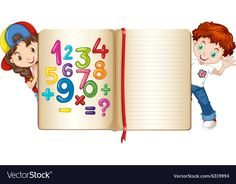 Účast rodičů na správě a řízení školyVzdělávací program ZŠ                                 Mimoškolní zájmové aktivity při ZŠOmlouvání nepřítomnosti žákaÚraz žákaŠkolní stravováníŠkolní knihovnaProjekty Ovoce do škol a Mléko do školad 1.	Školská rada – zákon č. 561/2004 Sb., § 167, 168	Spolek přátel ZŠ a MŠ Šaratice – příspěvek ve výši 150 Kč na žáka bude vybírán do konce října. ad 2. 	Školní vzdělávací program „UČÍME SE SPOLEČNĚ ŽÍT, JEDNAT A POZNÁVAT“ je k nahlédnutí v přízemí ZŠ u sborovny a na webových stránkách školy.      Povinně volitelný předmět (žáci si volí jeden z předmětů)       2. třída - Sborový zpěv, Čtenářské dílny       9. třída – Seminář z matematiky, Estetická výchova	Nepovinné předměty Náboženství – P. Siard Kamil Novotný, O. Praem.                        Mgr. Markéta Koutná		 	Výchovní poradci	Mgr. Roman Holoubek – kariérový poradce, e-mail: roman.holoubek@skolasaratice.cz	Mgr. Dagmar Matyášová – specifické poruchy učení – I. st., e-mail: dagmar.matyasova@skolasaratice.cz	Mgr. Marcela Chalúpková – specifické poruchy učení – II. st., e-mail: marcela.chalupkova@skolasaratice.cz	Školní psycholog	Mgr. Alice Tichá, e-mail: alice.ticha@skolasaratice.cz             Školní metodici prevence	Mgr. Monika Klimešová, e-mail: monika.klimesova@skolasaratice.cz             Mgr. Linda Gregorová, e-mail: linda.gregorova@skolasaratice.cz	Mgr. Stanislava Kořenková, e-mail: stanislava.korenkova@skolasaratice.czad 3.	Soukromá výuka hry na hudební nástrojePetr Vosmek, dipl. um., TČ: 776 688 433Radek Meluzín, TČ: 777 341 002 – informativní schůzka se bude konat 5. 9. v 14.45 hod. v učebně 4. třídy.ad 4.	Nepřítomnost žáka Plánovaná nepřítomnost (návštěva lékaře, ozdravný pobyt…) 	Z jedné vyučovací hodiny omlouvá příslušný vyučující, na max. pět dnů uvolňuje žáka třídní učitel, v obou případech na základě písemné omluvenky zákonného zástupce. Na dobu delší než pět dnů uvolňuje žáka ředitelka školy na základě písemné žádosti (formulář je ke stažení na webových stránkách školy). 	Neplánovaná nepřítomnost (onemocnění…) 	Zákonný zástupce oznámí důvod nepřítomnosti žáka již první den absence, a to elektronicky v ŽK, SMS zprávou nebo e-mailem. Po ukončení absence je žák neprodleně omluven zákonným zástupcem v EŽK.ad 5.     Žáci naší školy jsou řádně pojištěni proti úrazu.	 Podmínky pro odškodnění žáka:Úraz, který se stal žákovi v době pobytu ve škole nebo na jiné akci pořádané školou, byl ihned (v den, kdy k úrazu došlo) žákem nahlášen učiteli vykonávající dozor či jiné dospělé osobě. V případě, že žák nebo rodič nahlásí úraz až další den, nemůže být již odškodněn.Žák musí být ošetřen u lékaře, který posoudí závažnost jeho zranění. Z důvodu odškodnění musí být do školy po ukončení léčby doručena lékařská zpráva. Pokud se jedná o drobný úraz a žák nemusí být ošetřen u lékaře, nelze žádat odškodnění. Tiskopis „Posudek o bolestném“ obdrží zraněný žák od vyučujícího.ad 6. 	Školní stravování              Odhlašování či přihlašování obědů lze provést přes internet www.strav.nasejidelna.cz/0115.             Ke vstupu na dané stránky je nutné zadat přihlašovací jméno a heslo. Druhou možností odhlašování či přihlašování obědů je na terminálu u školní jídelny pomocí čipu.Odhlásit oběd lze nejpozději den předem do 13.00 hodin. Strava pro nemocné žáky se vydává pouze do přinesených nádob od 11.00 hod. do 11.15 hod. a od 13.00 hod. do 13.15 hod. v 1. den nemoci.Obědy lze platit převodním příkazem z účtu. Způsob platby převodem z účtu je zálohový.Číslo účtu: 211792722/0600, variabilní symbol je osobní číslo žáka a specifický symbol 22.	Výše zálohových plateb	7 – 10 let		572 Kč              7 – 10 let	             858 Kč (oběd + svačina v ŠD)	11 – 14 let		638 Kč	 více let		660 Kč       	Ztrátu nebo zapomenutí čipu je nutné ihned ohlásit vedoucí stravování V. Ševčíkové, v případě její nepřítomnosti vedoucí kuchařce J. Zdražilové. Žáku bude vydána náhradní stravenka.ad 7.	Školní knihovna – možnost půjčování knih u pí as. Radky Rozbořilové. Doba zápůjčky bude upřesněna              na webových stránkách školy.ad 8.	Projekt MLÉKO DO ŠKOL A OVOCE DO ŠKOL (I. stupeň)I v letošním školním roce mají žáci základních škol nárok na neochucené mléčné výrobky ZCELA ZDARMA, a to cca 4 ks/měsíc. Kromě mléčných výrobků budou mít žáci také nárok na ovoce a zeleninu ZCELA ZDARMA, a to cca 2 ks /měsíc. Příspěvek na hygienické potřeby ve výši 150,- Kč (toaletní papír, ručníky...) bude vybírán v měsíci září. Částku za sešity, výtvarné potřeby a xero papíry Vám sdělí třídní učitel prostřednictvím EŽK.Upozornění rodičům: Dohlédněte prosím, aby si Vaše děti donesly vhodné přezůvky pro celodenní pobyt ve třídě a sportovní obuv na TV.Cenné věci (os. doklady, peníze, mob. telefony atd.) mají žáci stále u sebe. Pokud je musí odložit (např. v TV), odloží je na místo určené vyučujícím.            Žákům a studentům je zakázáno do školy vnášet a ve škole užívat návykové látky a jedy a takové látky, které je svým vzhledem, chutí a konzistencí napodobují.Používání mobilních zařízeníMobilní zařízení mohou žáci o přestávce používat pouze v nejnutnějším případě s povolením učitele. Během vyučovací hodiny musí být mobilní telefony vypnuty. Žáci mají zakázáno fotit či jinak dokumentovat jiné osoby bez jejich výslovného souhlasu v prostorách školy i během mimoškolních akcí.